Publicado en Madrid el 12/09/2018 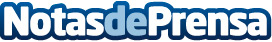 Autocine Madrid organiza una boda múltiple estilo 'Las Vegas'El 14 y el 15 de septiembre, Autocine Madrid RACE instala en su recinto una capilla rockabilly al aire libre para celebrar 'fast weddings' oficiadas por un imitador de Elvis y previa compra de una entrada para 'Grease'Datos de contacto:LA MÁS CHULA626530184Nota de prensa publicada en: https://www.notasdeprensa.es/autocine-madrid-organiza-una-boda-multiple Categorias: Cine Sociedad Madrid Entretenimiento Eventos Celebraciones http://www.notasdeprensa.es